Krzyżówka – Sprawdź co wiesz o Mickiewiczu„gdzie bursztynowy świerzop, gryka jak  . . .  biała",pieśniarz litewski — śpiewał Konradowi, poemat liryczny Mickiewicza, ballada z „Konrada Wallenroda", miała z nich chusteczki Telimena, pojedynkował się z Dowejką pod karczmą Usza,pseudonim Jacka Soplicy,jeszcze jedno imię Baltazara Brzechalskiego, niegdyś generała trybunalskiego,utwór wierszowany opiewający bohatera i jego czyny na tle wydarzenia historycznego np. „ Pan Tadeusz”, była taka dumania, jezioro koło Nowogródka, była w balladzie niesłychana. Litery wpisane na fioletowym tle, czytane pionowo utworzą rozwiązanie krzyżówki, a jest nim tytuł Pierwszej Księgi „Pana Tadeusza” Adama Mickiewicza.Autor: Maria Jolanta Nowak – opiekun Przemyskiego Klubu Szaradzistów „ Przemek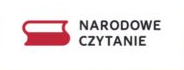 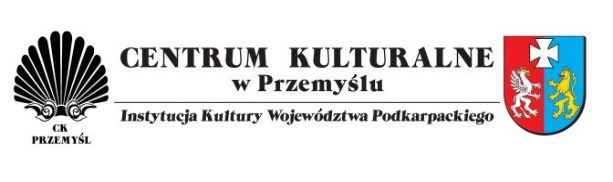 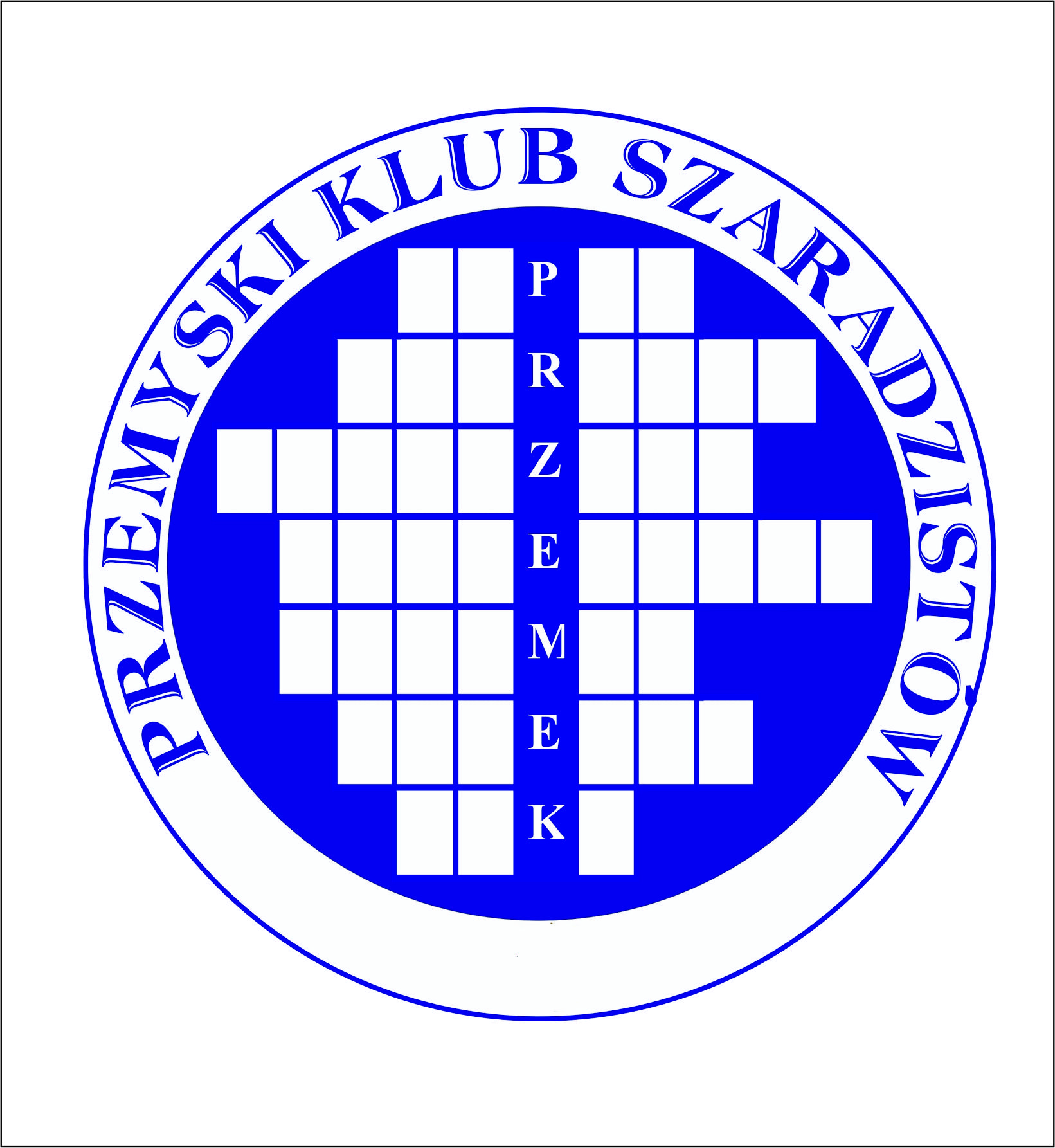 1.2.3.4.5.6.7.8.9.10.11.12.